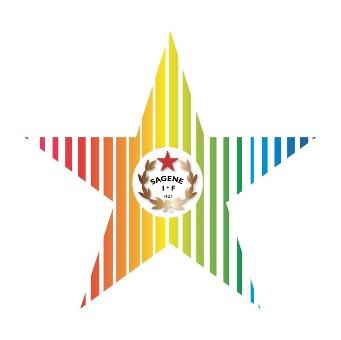 PROTOKOLL MØTE I STYRETS ARBEIDSUTVALGMøtenummer:		05/2021Dato:			Tirsdag 8. juni 2021 Klokkeslett: 		1800-2030Sted:	Klubbhuset, men passer det ikke så kan du delta elektronisk her: 
https://meet.google.com/xxz-tqvu-xyr Innkalt:		Styrets arbeidsutvalgSAKSLISTEVedtakssaker Godkjenning av innkallingen, og protokollen fra forrige møte – EinarVedtak: Innkalling og protokoll godkjennes uten anmerkninger. Planlegge styreseminar 19. august kl. 17- 21 - EinarVedtak: Nytt og kulere navn: Game-plan 2021-20223! Invitasjon: Styret, aktivitetsutvalgene, valgkomiteen, kontrollkomiteen, alle ansatte inviteres. Invitasjon med overordnet program sendes ut før sommeren. De må melde seg på (for matbestilling)Program: Starte med et måltid - bestille cateringmat (Siri)Info/inspo om utbyggingen av nedre del av Voldsløkka – Mens spiser (Vibeke) Ice- breaker - lek som har som mål at folk skal bli bedre kjent (Maha og Anna Sofie) Presentasjon av vår organisasjon og folkene i den – ta utgangspunkt i org. kartet (Einar) Arbeid med strategien – Grupper på tvers av idrettene, diskutere de 4 øverste punktene i strategien på tiltaksnivå (Petter) Praktisk: Booke hele klubbhuset Sende ut status på strategien fra 2020 i forkant. Ta med store ark/plakater og skriveutstyr. Styremøterutiner - Innhold møteinnkallinger - PetterVedtak: Følgende saker skal stå fast på agendaen: De som står der, pluss orientering fra administrasjonen. Innsending av saker: Alle spiller inn sine saker til nestleder, han finner rett nivå/sted å behandle sakene. Saksnummer: Både vedtakssaker og orienteringssaker skal nummereres på samme måte. “Bøllekurs” for jenter - ArvidBakgrunn: En del av jentene som driver med ulike typer ballspill i klubben er ukomfortable med taklinger og kontakt med motspillere. Vi er jo så heldige at vi har noen tøffe "råskinn" på damelaget i rugby. Vi bør spørre om noen av dem har lyst til å lage "bøllekurs" for jentelageneVedtak: Arbeidsutvalget oversender dette gode innspillet til ledergruppa. Kompetanseplan - Hvordan jobbe med dette?  – EinarBakgrunn: Dette er et av områdene i Nabolagsklubb som vi ikke har kommet i gang med enda, og det arbeidet vi gjør på området er uten plan og struktur. Fotball er et unntak, de har jobbet med dette i flere år gjennom kvalitetsklubb. Vedtak: Sagene IF skal utarbeide en kompetanseplan etter mal fra fotball/kvalitetsklubb, men følgende innhold: Hva har vi av kompetanse i dag? Hva trenger vi av kompetanse fremover? Hvordan skal vi skaffe oss og ta i bruk den kompetansen vi mangler? Sagene IF skal tilfredsstille de krav til deltakelse på kurs som ligger i Nabolagsklubb.Vi skal forsøke å få til at så mange kurs som mulig foregår på klubbhuset eller i Bjølsenhallen. Verdiarbeid – Anti-doping, Trygg på trening, varslingsrutiner – EinarVedtak: Sagene IF ble sertifisert som Rent idrettslag i 2017, dette må nå fornyes.Vi har som del av vår anti-doping policy at alle utøvere over 15 år skal gjennomføre Ren utøver, dette må tas mer på alvor og stilles som ufravikelig krav.  Siri er utnevnt til verdi- ombud av styret og skal forberede en helhetlig sak om vårt verdiarbeid (anti-doping, mobbing/trivsel, trygg på trening, fair-play, rasisme, LHBT….) og våre varslingsrutiner til styret til høsten.  Krav fra idrettsforbundet - Bedre klubb og Trenerattesten – EinarVedtak: Det er et krav ifm Nabolagsklubb å gjennomføre «Bedre klubb», vi gjør dette sammen på neste AU- møte. Det er et nytt krav fra NIF at alle trenere skal gjennomføre «Trenerattesten», AU delegerer gjennomføringen av dette til avdelingene og saken settes opp på neste møte i ledergruppa. OrienteringssakerJubileumsfest og hederspriser – Arvid Orientering fra Administrasjonen - VibekeRegnskapsrapport pr. 30.04.2021 Rapport utestående fordringer. Kartleggingsskjema avdelingene.Avviksrapportering HMS.Vedtaksprotokollen.Dersom noen av styremedlemmene anser seg inhabil i en sak, bes dette meddelt styreleder så raskt som mulig. MØTEPLAN 2021STYRESAKER i 2021Oppfølging av utbyggingen av Voldsløkka sør 100- års jubileumPlanlegging, gjennomføring og evaluering av rekrutterings- og inkluderingsarbeidet, inkl. nabolagsklubbOrganisering av ny idretter – Håndball, Dans, Judo, Turn.Allidrett/turn – Få i gang som egen avdeling styrt av frivillige. Sammenslåing av bandy, innebandy og landhockey? Og Judo og bryting?Ungdom i arbeid – Utarbeide plan og finne finansiering. Kurs og kompetanse – Kartlegging av status og lage plan for veien videre. Trivselsundersøkelse blant medlemmene? Boblehall tennis og tennislek rundt banene? Verdiombud ?  - Varslingsrutiner, sørge for kursing og kompetanse, samle alle verditemaer. GDPR – nye personvernregler i Sagene IF. Revidering årshjulet.Digitalisering - Nytt medlemsregister, Nytt regnskapssystem og rutiner, innfasing av Onestop reportingFornye Anti-doping policy (nytt styret)Gjennomføre bedre klubbSponsorarbeid – Få i gang arbeid mot større sponsorerTiltak/plan for rekruttering etter Korona – Sommerplan 2021, søknad Gjensidigestiftelsen. Veien videre for Etter skoletid – BUFdir støtte varer til 28/2 2022. Har du saker til styret? Send dem på epost til nestleder@sageneif.com. MøteUkedagDatoTidspktStedAUTirsdag12/118:00KlubbhusetStrategi/budsjettTirsdag26/118:00KlubbhusetStyret Tirsdag23/218:00KlubbhusetAU (Oslo idrettskrets)Tirsdag02/318:00KlubbhusetAUTirsdag16/318:00KlubbhusetStyretTorsdag8/418:99KlubbhusetÅrsmøteTorsdag29/418:00KlubbhusetAUTirsdag12/518:00KlubbhusetStyretTorsdag27/518:00KlubbhusetAUTirsdag8/618:00Klubbhuset AUTirsdag11/818:00KlubbhusetStyretTorsdag31/818:00KlubbhusetAUTirsdag21/918:00KlubbhusetStyretTorsdag26/1018:00KlubbhusetAUTirsdag16/1118:00KlubbhusetStyret + julebordTorsdag16/1218:00Klubbhuset